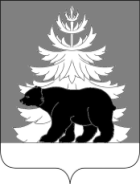 РОССИЙСКАЯ ФЕДЕРАЦИЯИРКУТСКАЯ ОБЛАСТЬАдминистрацияЗиминского районного муниципального образованияП О С Т А Н О В Л Е Н И Еот   04.12.2023                     г. Зима                                № 403О внесении изменений в муниципальную  программу Зиминского  районного муниципального образования «Охрана окружающей среды в Зиминском районе» В соответствии со статьей 179 Бюджетного кодекса Российской Федерации, решением Думы Зиминского муниципального района от 24.01.2024  № 324  «О внесении изменений и дополнений в решение Думы Зиминского муниципального района от 20.12.2023 года  № 317 «О бюджете Зиминского районного муниципального образования на 2023 год и на плановый период 2024 и 2025 годов», Положением о порядке принятия решений о разработке, формирования, утверждения, реализации и оценки эффективности муниципальных программ Зиминского районного муниципального образования, утвержденным постановлением администрации Зиминского районного муниципального образования от 03.11.2020 № 921, руководствуясь статьями 22, 46 Устава Зиминского районного муниципального образования, администрация Зиминского районного муниципального образованияПОСТАНОВЛЯЕТ:Внести в  муниципальную   программу  Зиминского  районного  муниципального образования  «Охрана окружающей среды в Зиминском районе», утвержденную постановлением администрации Зиминского районного муниципального образования     от 09.11.2020 № 932 (далее - Программа), следующие изменения:в паспорте Программы строку «Объем и источники финансирования муниципальной программы» изложить в следующей редакции:разделы 7, 8 Программы изложить в новой редакции (приложения 1,2).Признать утратившим силу постановление администрации Зиминского районного муниципального образования от 04.12.2023 № 403 «О внесении изменений в муниципальную  программу Зиминского  районного муниципального образования «Охрана окружающей среды в Зиминском районе».Настоящее постановление опубликовать в информационно-аналитическом, общественно-политическом еженедельнике «Вестник района» и разместить на официальном сайте администрации Зиминского районного муниципального образования www.rzima.ru в информационно-телекоммуникационной сети «Интернет».Настоящее постановление вступает в силу после дня его официального опубликования.5. Контроль исполнения настоящего постановления возложить на заместителя мэра по управлению муниципальным хозяйством А. А. Ширяева.Мэр Зиминского районногомуниципального образования 			                                      	Н.В. НикитинаПриложение 1к постановлению администрации Зиминского районного муниципального образования                                                                                                                        от 04.12.2023         № 4037. Сроки реализации и ресурсное обеспечение муниципальной программыПриложение 2к постановлению администрации Зиминского районного муниципального образования от   04.12.2023              № 4038. Перечень мероприятий муниципальной программыСистема программных мероприятийОбъем и источники финансирования муниципальной программы№ 
п/пИсточники финансированияВсего по муниципальной программеОбъем финансирования 
(тыс. руб.)Объем финансирования 
(тыс. руб.)Объем финансирования 
(тыс. руб.)Объем финансирования 
(тыс. руб.)Объем финансирования 
(тыс. руб.)Объем финансирования 
(тыс. руб.)№ 
п/пИсточники финансированияВсего по муниципальной программе2021 год2022 год2023 год2024 год2025 год2026 год1.Федеральный бюджет0,0000,0000,0000,0000,0000,0000,0002.Областной бюджет126 719,80064 448,50062 271,3000,0000,0000,0000,0003.Местный бюджет17 641,3275 336,7805 483,8242 258,7772 823,646862,500875,8004.Внебюджетные средства0,0000,0000,0000,0000,0000,0000,0005.Всего по источникам финансирования144 361,12769 785,28067 755,1242 258,7772 823,646862,500875,800№ п\пНаименование муниципальной программы, мероприятияРезультатОтветственный исполнитель,  участники муниципальной программыСрок исполненияОбъем финансирования, тыс.руб.Объем финансирования, тыс.руб.В том числе планируемое привлечение из:В том числе планируемое привлечение из:В том числе планируемое привлечение из:№ п\пНаименование муниципальной программы, мероприятияРезультатОтветственный исполнитель,  участники муниципальной программыСрок исполненияОбъем финансирования, тыс.руб.Объем финансирования, тыс.руб.Областной  бюджет тыс.руб.Местный бюджет, тыс. руб.Федеральный бюджет тыс. руб.Охрана окружающей среды в Зиминском районеИсключение  загрязнения окружающей природной среды ртутьсодержащими отходами, твердыми коммунальными отходами. Предотвращение и выявление случаев  нарушений природоохранного законодательства. Возмещение нанесенного ущерба, причиненного природной среде и ее компонентам хозяйственной деятельностью.Обеспечение прав граждан на благоприятную окружающую среду,Повышение уровня экологической культуры, образования и знаний в области охраны окружающей природной среды населения Зиминского района через распространение информации экологической направленности  и привлечение населения к решению проблем окружающей среды, в том числе и по раздельному сбору отходов.Создание условий, способствующих приобретению широкими слоями населения знаний, усвоению ценностей, выработке практических навыков созидательного и эффективного участия в предупреждении и решении экологических проблем.Защита населенных пунктов Зиминского района от негативного воздействия вод рек Зиминского района2021-2026144 361,127144 361,127126 719,80017 641,3270,000Охрана окружающей среды в Зиминском районеИсключение  загрязнения окружающей природной среды ртутьсодержащими отходами, твердыми коммунальными отходами. Предотвращение и выявление случаев  нарушений природоохранного законодательства. Возмещение нанесенного ущерба, причиненного природной среде и ее компонентам хозяйственной деятельностью.Обеспечение прав граждан на благоприятную окружающую среду,Повышение уровня экологической культуры, образования и знаний в области охраны окружающей природной среды населения Зиминского района через распространение информации экологической направленности  и привлечение населения к решению проблем окружающей среды, в том числе и по раздельному сбору отходов.Создание условий, способствующих приобретению широкими слоями населения знаний, усвоению ценностей, выработке практических навыков созидательного и эффективного участия в предупреждении и решении экологических проблем.Защита населенных пунктов Зиминского района от негативного воздействия вод рек Зиминского района202169 785,28069 785,28064 448,5005 336,7800,000Охрана окружающей среды в Зиминском районеИсключение  загрязнения окружающей природной среды ртутьсодержащими отходами, твердыми коммунальными отходами. Предотвращение и выявление случаев  нарушений природоохранного законодательства. Возмещение нанесенного ущерба, причиненного природной среде и ее компонентам хозяйственной деятельностью.Обеспечение прав граждан на благоприятную окружающую среду,Повышение уровня экологической культуры, образования и знаний в области охраны окружающей природной среды населения Зиминского района через распространение информации экологической направленности  и привлечение населения к решению проблем окружающей среды, в том числе и по раздельному сбору отходов.Создание условий, способствующих приобретению широкими слоями населения знаний, усвоению ценностей, выработке практических навыков созидательного и эффективного участия в предупреждении и решении экологических проблем.Защита населенных пунктов Зиминского района от негативного воздействия вод рек Зиминского района202267 755,12467 755,12462 271,3005 483,8240,000Охрана окружающей среды в Зиминском районеИсключение  загрязнения окружающей природной среды ртутьсодержащими отходами, твердыми коммунальными отходами. Предотвращение и выявление случаев  нарушений природоохранного законодательства. Возмещение нанесенного ущерба, причиненного природной среде и ее компонентам хозяйственной деятельностью.Обеспечение прав граждан на благоприятную окружающую среду,Повышение уровня экологической культуры, образования и знаний в области охраны окружающей природной среды населения Зиминского района через распространение информации экологической направленности  и привлечение населения к решению проблем окружающей среды, в том числе и по раздельному сбору отходов.Создание условий, способствующих приобретению широкими слоями населения знаний, усвоению ценностей, выработке практических навыков созидательного и эффективного участия в предупреждении и решении экологических проблем.Защита населенных пунктов Зиминского района от негативного воздействия вод рек Зиминского района20232 258,7772 258,7770,0002 258,7770,000Охрана окружающей среды в Зиминском районеИсключение  загрязнения окружающей природной среды ртутьсодержащими отходами, твердыми коммунальными отходами. Предотвращение и выявление случаев  нарушений природоохранного законодательства. Возмещение нанесенного ущерба, причиненного природной среде и ее компонентам хозяйственной деятельностью.Обеспечение прав граждан на благоприятную окружающую среду,Повышение уровня экологической культуры, образования и знаний в области охраны окружающей природной среды населения Зиминского района через распространение информации экологической направленности  и привлечение населения к решению проблем окружающей среды, в том числе и по раздельному сбору отходов.Создание условий, способствующих приобретению широкими слоями населения знаний, усвоению ценностей, выработке практических навыков созидательного и эффективного участия в предупреждении и решении экологических проблем.Защита населенных пунктов Зиминского района от негативного воздействия вод рек Зиминского района20242 823,6462 823,6460,0002 823,6460,000Охрана окружающей среды в Зиминском районеИсключение  загрязнения окружающей природной среды ртутьсодержащими отходами, твердыми коммунальными отходами. Предотвращение и выявление случаев  нарушений природоохранного законодательства. Возмещение нанесенного ущерба, причиненного природной среде и ее компонентам хозяйственной деятельностью.Обеспечение прав граждан на благоприятную окружающую среду,Повышение уровня экологической культуры, образования и знаний в области охраны окружающей природной среды населения Зиминского района через распространение информации экологической направленности  и привлечение населения к решению проблем окружающей среды, в том числе и по раздельному сбору отходов.Создание условий, способствующих приобретению широкими слоями населения знаний, усвоению ценностей, выработке практических навыков созидательного и эффективного участия в предупреждении и решении экологических проблем.Защита населенных пунктов Зиминского района от негативного воздействия вод рек Зиминского района2025862,500862,5000,000862,5000,000Охрана окружающей среды в Зиминском районеИсключение  загрязнения окружающей природной среды ртутьсодержащими отходами, твердыми коммунальными отходами. Предотвращение и выявление случаев  нарушений природоохранного законодательства. Возмещение нанесенного ущерба, причиненного природной среде и ее компонентам хозяйственной деятельностью.Обеспечение прав граждан на благоприятную окружающую среду,Повышение уровня экологической культуры, образования и знаний в области охраны окружающей природной среды населения Зиминского района через распространение информации экологической направленности  и привлечение населения к решению проблем окружающей среды, в том числе и по раздельному сбору отходов.Создание условий, способствующих приобретению широкими слоями населения знаний, усвоению ценностей, выработке практических навыков созидательного и эффективного участия в предупреждении и решении экологических проблем.Защита населенных пунктов Зиминского района от негативного воздействия вод рек Зиминского района2026875,800875,8000,000875,8000,0001. Организация сбора отработанных ртутьсодержащих ламп1. Организация сбора отработанных ртутьсодержащих ламп1. Организация сбора отработанных ртутьсодержащих ламп1. Организация сбора отработанных ртутьсодержащих ламп1. Организация сбора отработанных ртутьсодержащих ламп1. Организация сбора отработанных ртутьсодержащих ламп1. Организация сбора отработанных ртутьсодержащих ламп1. Организация сбора отработанных ртутьсодержащих ламп1. Организация сбора отработанных ртутьсодержащих ламп1.1Сбор и передача на демеркуризацию отработанных ртутьсодержащих ламп  (оплата услуг по транспортировке и демеркуризации отработанных ртутьсодержащих ламп)Исключение  загрязнения окружающей природной среды ртутьсодержащими отходамиотдел   жилищно-коммунального хозяйства  и экологии администрации Зиминского района,Комитет по образованию администрации Зиминского района,Комитет по культуре администрации Зиминского района202140,00040,0000,00040,0000,0001.1Сбор и передача на демеркуризацию отработанных ртутьсодержащих ламп  (оплата услуг по транспортировке и демеркуризации отработанных ртутьсодержащих ламп)Исключение  загрязнения окружающей природной среды ртутьсодержащими отходамиотдел   жилищно-коммунального хозяйства  и экологии администрации Зиминского района,Комитет по образованию администрации Зиминского района,Комитет по культуре администрации Зиминского района202240,00040,0000,00040,0000,0001.1Сбор и передача на демеркуризацию отработанных ртутьсодержащих ламп  (оплата услуг по транспортировке и демеркуризации отработанных ртутьсодержащих ламп)Исключение  загрязнения окружающей природной среды ртутьсодержащими отходамиотдел   жилищно-коммунального хозяйства  и экологии администрации Зиминского района,Комитет по образованию администрации Зиминского района,Комитет по культуре администрации Зиминского района20230,0000,0000,0000,0000,0001.1Сбор и передача на демеркуризацию отработанных ртутьсодержащих ламп  (оплата услуг по транспортировке и демеркуризации отработанных ртутьсодержащих ламп)Исключение  загрязнения окружающей природной среды ртутьсодержащими отходамиотдел   жилищно-коммунального хозяйства  и экологии администрации Зиминского района,Комитет по образованию администрации Зиминского района,Комитет по культуре администрации Зиминского района20240,0000,0000,0000,0000,0001.1Сбор и передача на демеркуризацию отработанных ртутьсодержащих ламп  (оплата услуг по транспортировке и демеркуризации отработанных ртутьсодержащих ламп)Исключение  загрязнения окружающей природной среды ртутьсодержащими отходамиотдел   жилищно-коммунального хозяйства  и экологии администрации Зиминского района,Комитет по образованию администрации Зиминского района,Комитет по культуре администрации Зиминского района20250,0000,0000,0000,0000,0001.1Сбор и передача на демеркуризацию отработанных ртутьсодержащих ламп  (оплата услуг по транспортировке и демеркуризации отработанных ртутьсодержащих ламп)Исключение  загрязнения окружающей природной среды ртутьсодержащими отходамиотдел   жилищно-коммунального хозяйства  и экологии администрации Зиминского района,Комитет по образованию администрации Зиминского района,Комитет по культуре администрации Зиминского района20260,0000,0000,0000,0000,00022. Организация мероприятий в области обращения с твердыми коммунальными отходами2. Организация мероприятий в области обращения с твердыми коммунальными отходами2. Организация мероприятий в области обращения с твердыми коммунальными отходами2. Организация мероприятий в области обращения с твердыми коммунальными отходами2. Организация мероприятий в области обращения с твердыми коммунальными отходами2. Организация мероприятий в области обращения с твердыми коммунальными отходами2. Организация мероприятий в области обращения с твердыми коммунальными отходами2. Организация мероприятий в области обращения с твердыми коммунальными отходами2. Организация мероприятий в области обращения с твердыми коммунальными отходами2.1Ликвидация несанкционированных свалок  в том числе сбор, транспортирование и утилизация (захоронение) твердых коммунальных отходов с несанкционированных мест размещения Устранение  загрязнения  почвы отходамиотдел жилищно-коммунального хозяйства и экологии администрации Зиминского района, главы  муниципальных образований Зиминского района2021450,000450,0000,000450,0000,0002.1Ликвидация несанкционированных свалок  в том числе сбор, транспортирование и утилизация (захоронение) твердых коммунальных отходов с несанкционированных мест размещения Устранение  загрязнения  почвы отходамиотдел жилищно-коммунального хозяйства и экологии администрации Зиминского района, главы  муниципальных образований Зиминского района20222 031,7002 031,7001 372,800658,9000,0002.1Ликвидация несанкционированных свалок  в том числе сбор, транспортирование и утилизация (захоронение) твердых коммунальных отходов с несанкционированных мест размещения Устранение  загрязнения  почвы отходамиотдел жилищно-коммунального хозяйства и экологии администрации Зиминского района, главы  муниципальных образований Зиминского района20231 798,7771 798,7770,0001 798,7770,0002.1Ликвидация несанкционированных свалок  в том числе сбор, транспортирование и утилизация (захоронение) твердых коммунальных отходов с несанкционированных мест размещения Устранение  загрязнения  почвы отходамиотдел жилищно-коммунального хозяйства и экологии администрации Зиминского района, главы  муниципальных образований Зиминского района20242 393,6462 393,6460,0002 393,6460,0002.1Ликвидация несанкционированных свалок  в том числе сбор, транспортирование и утилизация (захоронение) твердых коммунальных отходов с несанкционированных мест размещения Устранение  загрязнения  почвы отходамиотдел жилищно-коммунального хозяйства и экологии администрации Зиминского района, главы  муниципальных образований Зиминского района2025732,500732,5000,000732,5000,0002.1Ликвидация несанкционированных свалок  в том числе сбор, транспортирование и утилизация (захоронение) твердых коммунальных отходов с несанкционированных мест размещения Устранение  загрязнения  почвы отходамиотдел жилищно-коммунального хозяйства и экологии администрации Зиминского района, главы  муниципальных образований Зиминского района2026745,800745,8000,000745,8000,0002.2Создание места (площадки) накопления твердых коммунальных отходов (Разработка проектно-сметной документации на обустройство площадки временного накопления с размещением мусоросортировочной станции)Приведение в соответствие с законодательством мест размещения отходов отдел жилищно-коммунального хозяйства и экологии администрации Зиминского района, комитет по управлению муниципальным имуществом администрации Зиминского района20210,0000,0000,0000,0000,0002.2Создание места (площадки) накопления твердых коммунальных отходов (Разработка проектно-сметной документации на обустройство площадки временного накопления с размещением мусоросортировочной станции)Приведение в соответствие с законодательством мест размещения отходов отдел жилищно-коммунального хозяйства и экологии администрации Зиминского района, комитет по управлению муниципальным имуществом администрации Зиминского района20220,0000,0000,0000,0000,0002.2Создание места (площадки) накопления твердых коммунальных отходов (Разработка проектно-сметной документации на обустройство площадки временного накопления с размещением мусоросортировочной станции)Приведение в соответствие с законодательством мест размещения отходов отдел жилищно-коммунального хозяйства и экологии администрации Зиминского района, комитет по управлению муниципальным имуществом администрации Зиминского района20230,0000,0000,0000,0000,0002.2Создание места (площадки) накопления твердых коммунальных отходов (Разработка проектно-сметной документации на обустройство площадки временного накопления с размещением мусоросортировочной станции)Приведение в соответствие с законодательством мест размещения отходов отдел жилищно-коммунального хозяйства и экологии администрации Зиминского района, комитет по управлению муниципальным имуществом администрации Зиминского района20240,0000,0000,0000,0000,0002.2Создание места (площадки) накопления твердых коммунальных отходов (Разработка проектно-сметной документации на обустройство площадки временного накопления с размещением мусоросортировочной станции)Приведение в соответствие с законодательством мест размещения отходов отдел жилищно-коммунального хозяйства и экологии администрации Зиминского района, комитет по управлению муниципальным имуществом администрации Зиминского района20250,0000,0000,0000,0000,0002.2Создание места (площадки) накопления твердых коммунальных отходов (Разработка проектно-сметной документации на обустройство площадки временного накопления с размещением мусоросортировочной станции)Приведение в соответствие с законодательством мест размещения отходов отдел жилищно-коммунального хозяйства и экологии администрации Зиминского района, комитет по управлению муниципальным имуществом администрации Зиминского района20260,0000,0000,0000,0000,0002.3Разработка Генеральной схемы очистки территории Зиминского районаОпределение очередности осуществления мероприятий, объемы работ по всем видам очистки и уборки, системы и методы сбора, удаления, обезвреживания и переработки отходов, необходимое количество уборочных машин, механизмов, оборудования и инвентаря, целесообразность проектирования, строительства, реконструкции или расширения объектов системы санитарной очистки, их основные параметры и размещениеотдел жилищно-коммунального хозяйства и экологии администрации  Зиминского района20210,0000,0000,0000,0000,0002.3Разработка Генеральной схемы очистки территории Зиминского районаОпределение очередности осуществления мероприятий, объемы работ по всем видам очистки и уборки, системы и методы сбора, удаления, обезвреживания и переработки отходов, необходимое количество уборочных машин, механизмов, оборудования и инвентаря, целесообразность проектирования, строительства, реконструкции или расширения объектов системы санитарной очистки, их основные параметры и размещениеотдел жилищно-коммунального хозяйства и экологии администрации  Зиминского района20220,0000,0000,0000,0000,0002.3Разработка Генеральной схемы очистки территории Зиминского районаОпределение очередности осуществления мероприятий, объемы работ по всем видам очистки и уборки, системы и методы сбора, удаления, обезвреживания и переработки отходов, необходимое количество уборочных машин, механизмов, оборудования и инвентаря, целесообразность проектирования, строительства, реконструкции или расширения объектов системы санитарной очистки, их основные параметры и размещениеотдел жилищно-коммунального хозяйства и экологии администрации  Зиминского района20230,0000,0000,0000,0000,0002.3Разработка Генеральной схемы очистки территории Зиминского районаОпределение очередности осуществления мероприятий, объемы работ по всем видам очистки и уборки, системы и методы сбора, удаления, обезвреживания и переработки отходов, необходимое количество уборочных машин, механизмов, оборудования и инвентаря, целесообразность проектирования, строительства, реконструкции или расширения объектов системы санитарной очистки, их основные параметры и размещениеотдел жилищно-коммунального хозяйства и экологии администрации  Зиминского района20240,0000,0000,0000,0000,0002.3Разработка Генеральной схемы очистки территории Зиминского районаОпределение очередности осуществления мероприятий, объемы работ по всем видам очистки и уборки, системы и методы сбора, удаления, обезвреживания и переработки отходов, необходимое количество уборочных машин, механизмов, оборудования и инвентаря, целесообразность проектирования, строительства, реконструкции или расширения объектов системы санитарной очистки, их основные параметры и размещениеотдел жилищно-коммунального хозяйства и экологии администрации  Зиминского района20250,0000,0000,0000,0000,0002.3Разработка Генеральной схемы очистки территории Зиминского районаОпределение очередности осуществления мероприятий, объемы работ по всем видам очистки и уборки, системы и методы сбора, удаления, обезвреживания и переработки отходов, необходимое количество уборочных машин, механизмов, оборудования и инвентаря, целесообразность проектирования, строительства, реконструкции или расширения объектов системы санитарной очистки, их основные параметры и размещениеотдел жилищно-коммунального хозяйства и экологии администрации  Зиминского района20260,0000,0000,0000,0000,0003. Экологическое просвещение и воспитание3. Экологическое просвещение и воспитание3. Экологическое просвещение и воспитание3. Экологическое просвещение и воспитание3. Экологическое просвещение и воспитание3. Экологическое просвещение и воспитание3. Экологическое просвещение и воспитание3. Экологическое просвещение и воспитание3. Экологическое просвещение и воспитание3. Экологическое просвещение и воспитание3.1Взаимодействие с администрациями сельских поселений, физическими и юридическими лицами в целях охраны окружающей среды, обеспечения рационального использования и сохранения природных ресурсов, сохранения биоразнообразияОбеспечение прав граждан на благоприятную окружающую средуотдел жилищно-коммунального хозяйства  и экологии администрации Зиминского района20210,0000,0000,0000,0000,0003.1Взаимодействие с администрациями сельских поселений, физическими и юридическими лицами в целях охраны окружающей среды, обеспечения рационального использования и сохранения природных ресурсов, сохранения биоразнообразияОбеспечение прав граждан на благоприятную окружающую средуотдел жилищно-коммунального хозяйства  и экологии администрации Зиминского района20220,0000,0000,0000,0000,0003.1Взаимодействие с администрациями сельских поселений, физическими и юридическими лицами в целях охраны окружающей среды, обеспечения рационального использования и сохранения природных ресурсов, сохранения биоразнообразияОбеспечение прав граждан на благоприятную окружающую средуотдел жилищно-коммунального хозяйства  и экологии администрации Зиминского района20230,0000,0000,0000,0000,0003.1Взаимодействие с администрациями сельских поселений, физическими и юридическими лицами в целях охраны окружающей среды, обеспечения рационального использования и сохранения природных ресурсов, сохранения биоразнообразияОбеспечение прав граждан на благоприятную окружающую средуотдел жилищно-коммунального хозяйства  и экологии администрации Зиминского района20240,0000,0000,0000,0000,0003.1Взаимодействие с администрациями сельских поселений, физическими и юридическими лицами в целях охраны окружающей среды, обеспечения рационального использования и сохранения природных ресурсов, сохранения биоразнообразияОбеспечение прав граждан на благоприятную окружающую средуотдел жилищно-коммунального хозяйства  и экологии администрации Зиминского района20250,0000,0000,0000,0000,0003.1Взаимодействие с администрациями сельских поселений, физическими и юридическими лицами в целях охраны окружающей среды, обеспечения рационального использования и сохранения природных ресурсов, сохранения биоразнообразияОбеспечение прав граждан на благоприятную окружающую средуотдел жилищно-коммунального хозяйства  и экологии администрации Зиминского района20260,0000,0000,0000,0000,0003.2Организация и проведение Дней защиты от экологической опасности (викторины, конкурсы,  флеш-мобы, акции, классные часы, выставки, субботники)Повышение уровня экологической культуры и знаний  населения Зиминского района в области охраны окружающей природной среды через распространение информации экологической направленности  и привлечения населения к решению проблем охраны окружающей среды.Комитет по культуре администрации Зиминского района, Комитет по образованию администрации Зиминского района, отдел по физической культуре, спорту и молодежной политике,   отдел жилищно-коммунального хозяйства и экологии администрации Зиминского района202122 марта – 30 сентября0,0000,0000,0000,0000,0003.2Организация и проведение Дней защиты от экологической опасности (викторины, конкурсы,  флеш-мобы, акции, классные часы, выставки, субботники)Повышение уровня экологической культуры и знаний  населения Зиминского района в области охраны окружающей природной среды через распространение информации экологической направленности  и привлечения населения к решению проблем охраны окружающей среды.Комитет по культуре администрации Зиминского района, Комитет по образованию администрации Зиминского района, отдел по физической культуре, спорту и молодежной политике,   отдел жилищно-коммунального хозяйства и экологии администрации Зиминского района202222 марта – 30 сентября0,0000,0000,0000,0000,0003.2Организация и проведение Дней защиты от экологической опасности (викторины, конкурсы,  флеш-мобы, акции, классные часы, выставки, субботники)Повышение уровня экологической культуры и знаний  населения Зиминского района в области охраны окружающей природной среды через распространение информации экологической направленности  и привлечения населения к решению проблем охраны окружающей среды.Комитет по культуре администрации Зиминского района, Комитет по образованию администрации Зиминского района, отдел по физической культуре, спорту и молодежной политике,   отдел жилищно-коммунального хозяйства и экологии администрации Зиминского района2023.22 марта – 30 сентября0,0000,0000,0000,0000,0003.2Организация и проведение Дней защиты от экологической опасности (викторины, конкурсы,  флеш-мобы, акции, классные часы, выставки, субботники)Повышение уровня экологической культуры и знаний  населения Зиминского района в области охраны окружающей природной среды через распространение информации экологической направленности  и привлечения населения к решению проблем охраны окружающей среды.Комитет по культуре администрации Зиминского района, Комитет по образованию администрации Зиминского района, отдел по физической культуре, спорту и молодежной политике,   отдел жилищно-коммунального хозяйства и экологии администрации Зиминского района202422 марта – 30 сентября0,0000,0000,0000,0000,0003.2Организация и проведение Дней защиты от экологической опасности (викторины, конкурсы,  флеш-мобы, акции, классные часы, выставки, субботники)Повышение уровня экологической культуры и знаний  населения Зиминского района в области охраны окружающей природной среды через распространение информации экологической направленности  и привлечения населения к решению проблем охраны окружающей среды.Комитет по культуре администрации Зиминского района, Комитет по образованию администрации Зиминского района, отдел по физической культуре, спорту и молодежной политике,   отдел жилищно-коммунального хозяйства и экологии администрации Зиминского района202522 марта – 30 сентября0,0000,0000,0000,0000,0003.2Организация и проведение Дней защиты от экологической опасности (викторины, конкурсы,  флеш-мобы, акции, классные часы, выставки, субботники)Повышение уровня экологической культуры и знаний  населения Зиминского района в области охраны окружающей природной среды через распространение информации экологической направленности  и привлечения населения к решению проблем охраны окружающей среды.Комитет по культуре администрации Зиминского района, Комитет по образованию администрации Зиминского района, отдел по физической культуре, спорту и молодежной политике,   отдел жилищно-коммунального хозяйства и экологии администрации Зиминского района202622 марта – 30 сентября0,0000,0000,0000,0000,0003.3.Консультирование по вопросам охраны окружающей среды и экологической безопасностиОбеспечение достоверной информацией о состоянии окружающей средыотдел жилищно-коммунального хозяйства  и экологии администрации Зиминского района20210,0000,0000,0000,0000,0003.3.Консультирование по вопросам охраны окружающей среды и экологической безопасностиОбеспечение достоверной информацией о состоянии окружающей средыотдел жилищно-коммунального хозяйства  и экологии администрации Зиминского района20220,0000,0000,0000,0000,0003.3.Консультирование по вопросам охраны окружающей среды и экологической безопасностиОбеспечение достоверной информацией о состоянии окружающей средыотдел жилищно-коммунального хозяйства  и экологии администрации Зиминского района20230,0000,0000,0000,0000,0003.3.Консультирование по вопросам охраны окружающей среды и экологической безопасностиОбеспечение достоверной информацией о состоянии окружающей средыотдел жилищно-коммунального хозяйства  и экологии администрации Зиминского района20240,0000,0000,0000,0000,0003.3.Консультирование по вопросам охраны окружающей среды и экологической безопасностиОбеспечение достоверной информацией о состоянии окружающей средыотдел жилищно-коммунального хозяйства  и экологии администрации Зиминского района20250,0000,0000,0000,0000,0003.3.Консультирование по вопросам охраны окружающей среды и экологической безопасностиОбеспечение достоверной информацией о состоянии окружающей средыотдел жилищно-коммунального хозяйства  и экологии администрации Зиминского района20260,0000,0000,0000,0000,0003.4Организация экологических акций (лесопосадки, расчистка русел, сбор вторсырья)создание условий, способствующих приобретению широкими слоями населения знаний, усвоению ценностей, выработке практических навыков созидательного и эффективного участия в предупреждении и решении экологических проблем.отдел жилищно-коммунального хозяйства и экологии администрации Зиминского района, Комитет по культуре администрации Зиминского района, Комитет по образованию администрации Зиминского района, отдел по физической культуре, спорту и молодежной политике администрации Зиминского района 2021 20,00020,0000,00020,0000,0003.4Организация экологических акций (лесопосадки, расчистка русел, сбор вторсырья)создание условий, способствующих приобретению широкими слоями населения знаний, усвоению ценностей, выработке практических навыков созидательного и эффективного участия в предупреждении и решении экологических проблем.отдел жилищно-коммунального хозяйства и экологии администрации Зиминского района, Комитет по культуре администрации Зиминского района, Комитет по образованию администрации Зиминского района, отдел по физической культуре, спорту и молодежной политике администрации Зиминского района 202235,00035,0000,00035,0000,0003.4Организация экологических акций (лесопосадки, расчистка русел, сбор вторсырья)создание условий, способствующих приобретению широкими слоями населения знаний, усвоению ценностей, выработке практических навыков созидательного и эффективного участия в предупреждении и решении экологических проблем.отдел жилищно-коммунального хозяйства и экологии администрации Зиминского района, Комитет по культуре администрации Зиминского района, Комитет по образованию администрации Зиминского района, отдел по физической культуре, спорту и молодежной политике администрации Зиминского района 202330,00030,0000,00030,0000,0003.4Организация экологических акций (лесопосадки, расчистка русел, сбор вторсырья)создание условий, способствующих приобретению широкими слоями населения знаний, усвоению ценностей, выработке практических навыков созидательного и эффективного участия в предупреждении и решении экологических проблем.отдел жилищно-коммунального хозяйства и экологии администрации Зиминского района, Комитет по культуре администрации Зиминского района, Комитет по образованию администрации Зиминского района, отдел по физической культуре, спорту и молодежной политике администрации Зиминского района 202440,00040,0000,00040,0000,0003.4Организация экологических акций (лесопосадки, расчистка русел, сбор вторсырья)создание условий, способствующих приобретению широкими слоями населения знаний, усвоению ценностей, выработке практических навыков созидательного и эффективного участия в предупреждении и решении экологических проблем.отдел жилищно-коммунального хозяйства и экологии администрации Зиминского района, Комитет по культуре администрации Зиминского района, Комитет по образованию администрации Зиминского района, отдел по физической культуре, спорту и молодежной политике администрации Зиминского района 202540,00040,0000,00040,0000,0003.4Организация экологических акций (лесопосадки, расчистка русел, сбор вторсырья)создание условий, способствующих приобретению широкими слоями населения знаний, усвоению ценностей, выработке практических навыков созидательного и эффективного участия в предупреждении и решении экологических проблем.отдел жилищно-коммунального хозяйства и экологии администрации Зиминского района, Комитет по культуре администрации Зиминского района, Комитет по образованию администрации Зиминского района, отдел по физической культуре, спорту и молодежной политике администрации Зиминского района 202640,00040,0000,00040,0000,0004. Контрольные мероприятия по проведению геологического контроля, проведение лабораторного анализа воды, почвы4. Контрольные мероприятия по проведению геологического контроля, проведение лабораторного анализа воды, почвы4. Контрольные мероприятия по проведению геологического контроля, проведение лабораторного анализа воды, почвы4. Контрольные мероприятия по проведению геологического контроля, проведение лабораторного анализа воды, почвы4. Контрольные мероприятия по проведению геологического контроля, проведение лабораторного анализа воды, почвы4. Контрольные мероприятия по проведению геологического контроля, проведение лабораторного анализа воды, почвы4. Контрольные мероприятия по проведению геологического контроля, проведение лабораторного анализа воды, почвы4. Контрольные мероприятия по проведению геологического контроля, проведение лабораторного анализа воды, почвы4. Контрольные мероприятия по проведению геологического контроля, проведение лабораторного анализа воды, почвы4.1Участие в рейдах  по предотвращению и выявлению нарушений природоохранного законодательстваПредотвращение нарушений природоохранного законодательстваотдел  жилищно-коммунального хозяйства  и экологии администрации Зиминского района202120210,0000,0000,0000,0004.1Участие в рейдах  по предотвращению и выявлению нарушений природоохранного законодательстваПредотвращение нарушений природоохранного законодательстваотдел  жилищно-коммунального хозяйства  и экологии администрации Зиминского района202220220,0000,0000,0000,0004.1Участие в рейдах  по предотвращению и выявлению нарушений природоохранного законодательстваПредотвращение нарушений природоохранного законодательстваотдел  жилищно-коммунального хозяйства  и экологии администрации Зиминского района202320230,0000,0000,0000,0004.1Участие в рейдах  по предотвращению и выявлению нарушений природоохранного законодательстваПредотвращение нарушений природоохранного законодательстваотдел  жилищно-коммунального хозяйства  и экологии администрации Зиминского района202420240,0000,0000,0000,0004.1Участие в рейдах  по предотвращению и выявлению нарушений природоохранного законодательстваПредотвращение нарушений природоохранного законодательстваотдел  жилищно-коммунального хозяйства  и экологии администрации Зиминского района202520250,0000,0000,0000,0004.1Участие в рейдах  по предотвращению и выявлению нарушений природоохранного законодательстваПредотвращение нарушений природоохранного законодательстваотдел  жилищно-коммунального хозяйства  и экологии администрации Зиминского района202620260,0000,0000,0000,0004.2Лабораторный анализ воды, грунтаОбеспечение прав граждан на благоприятную окружающую среду, и получение достоверной информации о состоянии окружающей средыотдел  жилищно-коммунального хозяйства   и экологии администрации Зиминского района,202120210,0000,0000,0000,0004.2Лабораторный анализ воды, грунтаОбеспечение прав граждан на благоприятную окружающую среду, и получение достоверной информации о состоянии окружающей средыотдел  жилищно-коммунального хозяйства   и экологии администрации Зиминского района,2022202215,0000,00015,0000,0004.2Лабораторный анализ воды, грунтаОбеспечение прав граждан на благоприятную окружающую среду, и получение достоверной информации о состоянии окружающей средыотдел  жилищно-коммунального хозяйства   и экологии администрации Зиминского района,2023202330,0000,00030,0000,0004.2Лабораторный анализ воды, грунтаОбеспечение прав граждан на благоприятную окружающую среду, и получение достоверной информации о состоянии окружающей средыотдел  жилищно-коммунального хозяйства   и экологии администрации Зиминского района,2024202430,0000,00030,0000,0004.2Лабораторный анализ воды, грунтаОбеспечение прав граждан на благоприятную окружающую среду, и получение достоверной информации о состоянии окружающей средыотдел  жилищно-коммунального хозяйства   и экологии администрации Зиминского района,2025202530,0000,00030,0000,0004.2Лабораторный анализ воды, грунтаОбеспечение прав граждан на благоприятную окружающую среду, и получение достоверной информации о состоянии окружающей средыотдел  жилищно-коммунального хозяйства   и экологии администрации Зиминского района,2026202630,0000,00030,0000,0004.3Мероприятия по выявлению, оценке, и ликвидации объектов прошлого экологического вредаПроведение организационных работ по обследованию территорий и выявлению объектов негативного экологического воздействияотдел  жилищно-коммунального хозяйства  и экологии администрации Зиминского района, комитет по управлению муниципальным имуществом администрации Зиминского района202120210,0000,0000,0000,0004.3Мероприятия по выявлению, оценке, и ликвидации объектов прошлого экологического вредаПроведение организационных работ по обследованию территорий и выявлению объектов негативного экологического воздействияотдел  жилищно-коммунального хозяйства  и экологии администрации Зиминского района, комитет по управлению муниципальным имуществом администрации Зиминского района202220220,0000,0000,0000,0004.3Мероприятия по выявлению, оценке, и ликвидации объектов прошлого экологического вредаПроведение организационных работ по обследованию территорий и выявлению объектов негативного экологического воздействияотдел  жилищно-коммунального хозяйства  и экологии администрации Зиминского района, комитет по управлению муниципальным имуществом администрации Зиминского района202320230,0000,0000,0000,0004.3Мероприятия по выявлению, оценке, и ликвидации объектов прошлого экологического вредаПроведение организационных работ по обследованию территорий и выявлению объектов негативного экологического воздействияотдел  жилищно-коммунального хозяйства  и экологии администрации Зиминского района, комитет по управлению муниципальным имуществом администрации Зиминского района202420240,0000,0000,0000,0004.3Мероприятия по выявлению, оценке, и ликвидации объектов прошлого экологического вредаПроведение организационных работ по обследованию территорий и выявлению объектов негативного экологического воздействияотдел  жилищно-коммунального хозяйства  и экологии администрации Зиминского района, комитет по управлению муниципальным имуществом администрации Зиминского района202520250,0000,0000,0000,0004.3Мероприятия по выявлению, оценке, и ликвидации объектов прошлого экологического вредаПроведение организационных работ по обследованию территорий и выявлению объектов негативного экологического воздействияотдел  жилищно-коммунального хозяйства  и экологии администрации Зиминского района, комитет по управлению муниципальным имуществом администрации Зиминского района202620260,0000,0000,0000,0005. Строительство берегоукрепительной дамбы для защиты с.Покровка от негативного воздействия вод реки Ока5. Строительство берегоукрепительной дамбы для защиты с.Покровка от негативного воздействия вод реки Ока5. Строительство берегоукрепительной дамбы для защиты с.Покровка от негативного воздействия вод реки Ока5. Строительство берегоукрепительной дамбы для защиты с.Покровка от негативного воздействия вод реки Ока5. Строительство берегоукрепительной дамбы для защиты с.Покровка от негативного воздействия вод реки Ока5. Строительство берегоукрепительной дамбы для защиты с.Покровка от негативного воздействия вод реки Ока5. Строительство берегоукрепительной дамбы для защиты с.Покровка от негативного воздействия вод реки Ока5. Строительство берегоукрепительной дамбы для защиты с.Покровка от негативного воздействия вод реки Ока5. Строительство берегоукрепительной дамбы для защиты с.Покровка от негативного воздействия вод реки Ока5. Строительство берегоукрепительной дамбы для защиты с.Покровка от негативного воздействия вод реки Ока5.1Строительство берегоукрепительной дамбы для защиты с. Покровка от негативного воздействия вод реки Оказащита с. Покровка от негативного воздействия вод р.Окакомитет по управлению муниципальным имуществом,   отдел жилищно-коммунального хозяйства и экологии администрации Зиминского района2021202169 275,28064 448,5004 826,7800,0005.1Строительство берегоукрепительной дамбы для защиты с. Покровка от негативного воздействия вод реки Оказащита с. Покровка от негативного воздействия вод р.Окакомитет по управлению муниципальным имуществом,   отдел жилищно-коммунального хозяйства и экологии администрации Зиминского района2022202265 633,42460 898,5004 734,9240,0005.1Строительство берегоукрепительной дамбы для защиты с. Покровка от негативного воздействия вод реки Оказащита с. Покровка от негативного воздействия вод р.Окакомитет по управлению муниципальным имуществом,   отдел жилищно-коммунального хозяйства и экологии администрации Зиминского района202320230,0000,0000,0000,0005.1Строительство берегоукрепительной дамбы для защиты с. Покровка от негативного воздействия вод реки Оказащита с. Покровка от негативного воздействия вод р.Окакомитет по управлению муниципальным имуществом,   отдел жилищно-коммунального хозяйства и экологии администрации Зиминского района202420240,0000,0000,0000,0005.1Строительство берегоукрепительной дамбы для защиты с. Покровка от негативного воздействия вод реки Оказащита с. Покровка от негативного воздействия вод р.Окакомитет по управлению муниципальным имуществом,   отдел жилищно-коммунального хозяйства и экологии администрации Зиминского района202520250,0000,0000,0000,0006.  Организация сбора отходов 1 и 2 классов опасности6.  Организация сбора отходов 1 и 2 классов опасности6.  Организация сбора отходов 1 и 2 классов опасности6.  Организация сбора отходов 1 и 2 классов опасности6.  Организация сбора отходов 1 и 2 классов опасности6.  Организация сбора отходов 1 и 2 классов опасности6.  Организация сбора отходов 1 и 2 классов опасности6.  Организация сбора отходов 1 и 2 классов опасности6.  Организация сбора отходов 1 и 2 классов опасности6.  Организация сбора отходов 1 и 2 классов опасности6.1Сбор и передача на демеркуризацию отходов 1 и 2 класса опасности, образующиеся в процессе хозяйственной или (иной) деятельностиИсключение  загрязнения окружающей природной среды отходами I и II классов опасностиотдел   жилищно-коммунального хозяйства  и экологии администрации Зиминского района,Комитет по образованию администрации Зиминского района,Комитет по культуре администрации Зиминского района202120210,0000,0000,0000,0006.1Сбор и передача на демеркуризацию отходов 1 и 2 класса опасности, образующиеся в процессе хозяйственной или (иной) деятельностиИсключение  загрязнения окружающей природной среды отходами I и II классов опасностиотдел   жилищно-коммунального хозяйства  и экологии администрации Зиминского района,Комитет по образованию администрации Зиминского района,Комитет по культуре администрации Зиминского района202220220,0000,0000,0000,0006.1Сбор и передача на демеркуризацию отходов 1 и 2 класса опасности, образующиеся в процессе хозяйственной или (иной) деятельностиИсключение  загрязнения окружающей природной среды отходами I и II классов опасностиотдел   жилищно-коммунального хозяйства  и экологии администрации Зиминского района,Комитет по образованию администрации Зиминского района,Комитет по культуре администрации Зиминского района20232023400,0000,000400,0000,0006.1Сбор и передача на демеркуризацию отходов 1 и 2 класса опасности, образующиеся в процессе хозяйственной или (иной) деятельностиИсключение  загрязнения окружающей природной среды отходами I и II классов опасностиотдел   жилищно-коммунального хозяйства  и экологии администрации Зиминского района,Комитет по образованию администрации Зиминского района,Комитет по культуре администрации Зиминского района20242024360,0000,000360,0000,0006.1Сбор и передача на демеркуризацию отходов 1 и 2 класса опасности, образующиеся в процессе хозяйственной или (иной) деятельностиИсключение  загрязнения окружающей природной среды отходами I и II классов опасностиотдел   жилищно-коммунального хозяйства  и экологии администрации Зиминского района,Комитет по образованию администрации Зиминского района,Комитет по культуре администрации Зиминского района2025202560,0000,00060,0000,0006.1Сбор и передача на демеркуризацию отходов 1 и 2 класса опасности, образующиеся в процессе хозяйственной или (иной) деятельностиИсключение  загрязнения окружающей природной среды отходами I и II классов опасностиотдел   жилищно-коммунального хозяйства  и экологии администрации Зиминского района,Комитет по образованию администрации Зиминского района,Комитет по культуре администрации Зиминского района2026202660,0000,00060,0000,000